PKP Polskie Linie Kolejowe S.A.CentralaBiuro Eksploatacji i Obsługi Pasażerskiejul. Targowa 7403-734 WarszawaIESPP@plk-sa.plWniosek o zarejestrowanie kategorii handlowej pociągu pasażerskiegoApplication for the registration of a passenger train commercial categoryDane aplikantaApplicant’s DataDane kontaktowe dla pasażerów w języku polskimContact details for passengers in PolishDane kontaktowe dla pasażerów w języku angielskimContact details for passengers in EnglishKategorie handlowe pociągu / pociągów obecnie udostępniane aplikantowi wraz z rozwinięciem skrótu (np. Ex, Os, OsP, Regio)Commercial categories of train(s) currently available to the applicant, including the expansion of the abbreviation (e.g. Ex, Os, OsP, Regio)Usługi dostępne w pociągu, zgodnie z wykazem zawartym w załączniku 1 do Wytycznych sprawie informacji statycznej o rozkładzie jazdy pociągów pasażerskich na stacjach pasażerskich Ipi-7Onboard train services, as listed in Annex 1 to the Guidelines for Static Timetable Information for Passenger Stations Ipi-7UWAGA:Do wniosku, należy dołączyć logotyp przewoźnika w formacie *.png przezroczysty z dpi na poziomie 300, wskazane dodatkowo w  formacie *.cdr.Jeżeli zdolność przepustowa przydzielona aplikantowi wykracza poza sieć PLK, należy dodatkowo wystąpić o przydzielenie dostępu do Portalu Przewoźnika, w celu uzupełnienia tras o postoje handlowe poza siecią PLK. Wzór wniosku stanowi załącznik 6.9 do Regulaminu.NOTE:The application must be accompanied by the RU's logotype in *.png format, transparent, 300 dpi, we also recommend attaching an additional file in *.cdr format.If the capacity allocated to the applicant goes beyond PLK's network, the applicant must additionally apply for access to the RU Portal in order to add any commercial stops outside PLK's network to the path. A template of the relevant application constitutes Annex 6.9 to the Network Statement.Podpis Wnioskodawcy:The Applicant’s signature:Miejsce / Place:Data / Date:Pełna nazwa aplikantaFull name of the applicantSkrócona nazwa aplikantaAbbreviated name of the applicantSiedziba i adres korespondencyjnyRegistered office and postal addressKrótki opis działalności w celu zamieszczenia jej 
w Portalu Pasażera oraz sekcji z biletamiA brief description of the activity for inclusion in Portal Pasażera and the ticket sectionadres strony internetowejwebsitenumer infolinii helpline numberdodatkowe informacje dotyczące obsługi infoliniiadditional information on helpline serviceskoszt połączenia [zł/min]call charges [PLN/min]godziny dostępności infoliniihelpline operating hoursadres strony internetowejwebsitenumer infolinii helpline numberdodatkowe informacje dotyczące obsługi infoliniiadditional information on helpline serviceskoszt połączenia [zł/min]call charges [PLN/min]koszt połączenia [zł/min]call charges [PLN/min]Lp.No.SkrótAbbreviationNazwa kategorii handlowejName of commercial categoryBrzmienie kategorii w komunikatach megafonowychName of category as used in station PA announcements     123Lp.No.IkonaIconOpisDescriptionLista kategorii handlowychList of commercial categories1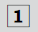 1 klasa1st class seats2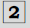 2 klasa2nd class seats3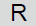 rezerwacja miejscreservation recommended4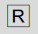 rezerwacja obowiązkowareservation compulsory5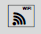 bezpłatne WiFi free WiFi6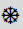 klimatyzacjaair conditioning7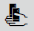 biletomat w pociąguticket machine on board8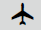 połączenie z lotniskiemconnection to the airport9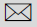 przewóz przesyłek konduktorskichparcel service10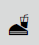 sprzedaż napojów i przekąsek z wózka minibar (na wybranych odcinkach)sale of drinks and snacks from a minibar trolley (on selected sections)11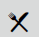 wagon gastronomicznydining car12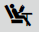 strefa wygodycomfort zone13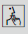 wydzielona strefa ciszydedicated silence zone14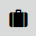 wagon z miejscem na duży bagażspace for large luggage available15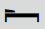 wagon z miejscami do leżeniacouchette car16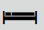 wagon sypialnysleeping car17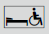 wagon z miejscami do leżenia dla osób na wózkach – z windą/rampącouchette car accessible to wheelchair users (with access facilities)18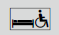 wagon sypialny dla osób na wózkach
– z windą/rampąsleeping car accessible to wheelchair users (with access facilities)19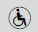 wagon z miejscami dla osób na wózkach – bez windy/rampyspace for wheelchair users (without access facilities)20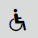 wagon z miejscami dla osób na wózkach – z windą/rampąaccessible to wheelchair users (with access facilities)21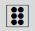 wagon z oznaczeniami w alfabecie Braille’arailroad car with descriptions in the Braille alphabet22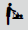 dostępne miejsce do przewijania dzieckababy changing facilities 23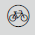 możliwość przewozu rowerów w wagonie nieprzystosowanym do ich przewozu
– liczba miejsc ograniczonacycles allowed – limited availability24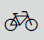 wagon przystosowany do przewozu rowerów – liczba miejsc ograniczonacycles space – limited availabilityStanowisko służbowe:Official position:Kwalifikowany podpis elektroniczny lub imienna pieczątka, czytelny podpis i data:Qualified electronic signature or personal stamp & legible signature: